INSECTS - COLOURING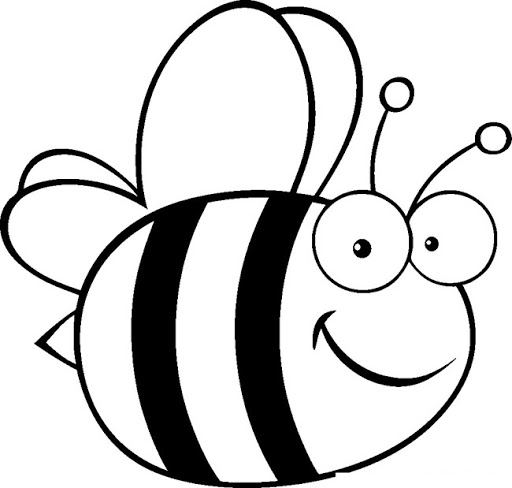 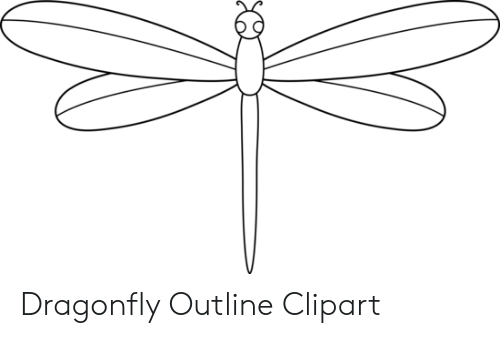 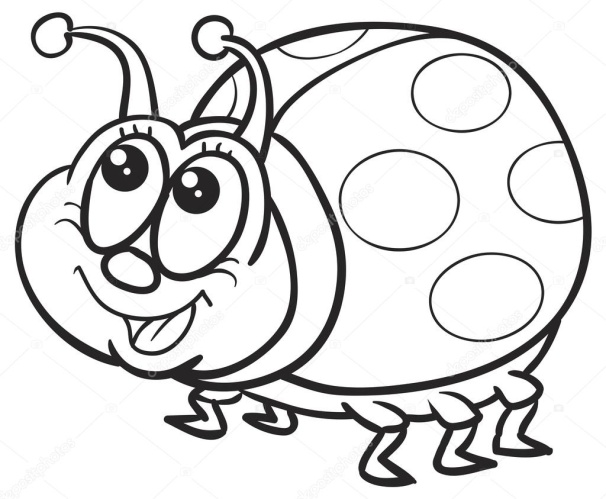 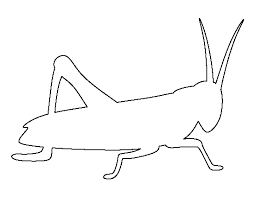 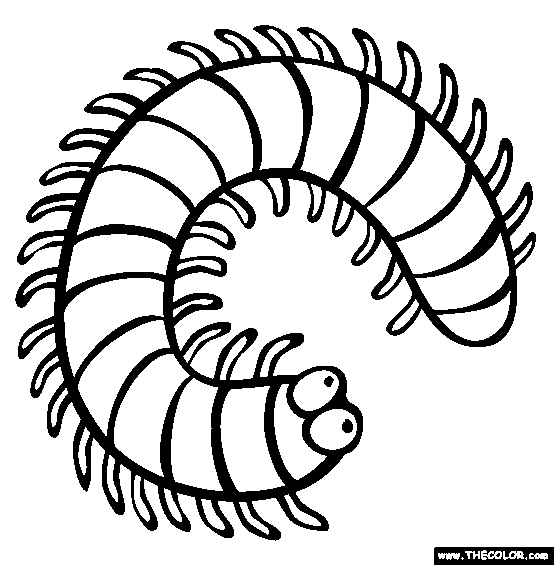 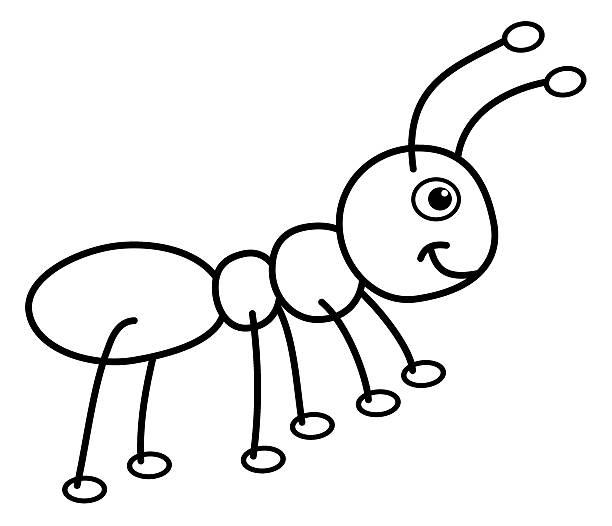 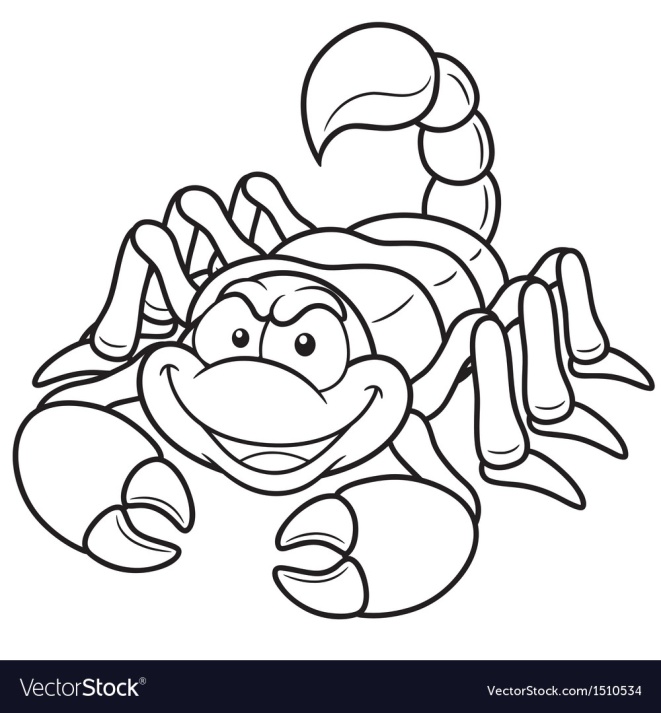 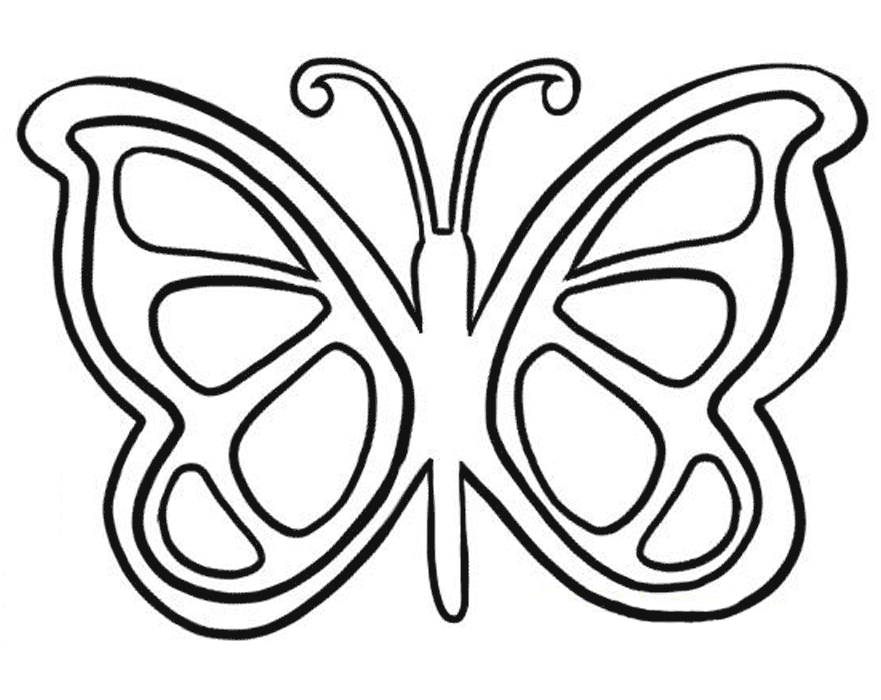 